The 24th Annual James A. Barnes ClubGraduate Student History Conference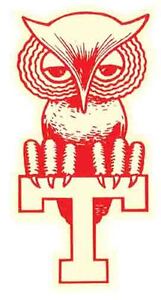 March 22-23, 2019Temple UniversityCenter City Campus1515 Market Street,Philadelphia, PA 19102Friday, March 22, 20195:00-6:00 PM: Registration and Coffee (Room 320)6:00-7:30 PM: Professional Development Event: “Navigating Career Paths in History: Academia, Museum Studies, and Public History” (Room 308)Guest Speakers:Dr. Judith Giesberg, Associate History Professor at Villanova UniversityDr. Cynthia Little, Museum Historian at Philadelphia History MuseumDr. Levi Fox, Historian and Guide of Donald Trump Tours with Jersey Shore Tours7:30-8:00 PM: Evening Reception (Room 320)Saturday, March 23, 20198:30-9:15 AM: Continental Breakfast and Registration (Room 320)9:15-10:45 AM: Session OnePanel A: “Long Neglected Historical Actors: The Experiences of Workers in the Middle East, Asia, and America” (Room 314)Zehra Betul Atasoy, Rutgers University and New Jersey Institute of Technology, “Gendered Expressions of Labor: The Case of Sümerbank Textile Factory, Istanbul.”Mohamed Gamal-Eldin, New Jersey Institute of Technology, “Labor and the Suez Canal Project: Building New Towns and Infrastructure, 1859-1936.”Timothy R. Lane, Northeastern Illinois University-Chicago, “Republican Motherhood to Industrial Independence: Lowell Mill Women and the Everyday Rebellion for Women’s Rights, 1830-1860.”Erum Hadi, St. John’s University, “Designed by Diversity: The Syncretic Cultural History of Gujarati Textiles.”Commentator: Abigail GruberChair: Dr. Peter GranPanel B: “Citizen Unrest, Politics, and the Supreme Court’s Effect on Law and Society” (Room 315)Catriona Bide, University of East Anglia, “Evolving Standards and Death Penalty Eligibility.”Hafeeza Anchrum, University of Pennsylvania, “Two Visions, Same Hope: Reimagining Healthcare Civil Rights and Social Justice in Post-WWII Philadelphia.”Stefan Lund, University of Virginia, “‘Cowardly and Incendiary Partisans’: Soldier Mobs, Loyalty, and the Democratic Press in the Civil War.”Jessica Allen, Norwich University, “An Army at Peace: The Reduction in Internal Resistance in the Post-Vietnam War U.S. Army.”Commentator: Adrianna RosamiliaChair: Dr. Lila Corwin BermanPanel C: “For the Hungry Do Have a Past: Hunger as a Category of Historical Analysis” (Room 316)Tanner H. Deeds, University of Missouri, “Kinder der Korn: The Confessionalization of Hunger in Lutheran Postils.”Andrew Olden, University of Missouri-Columbia, “Prices May Vary: Corporate Gouging and Food Insecurity in the Pruitt-Igoe Housing Complex.”K. James Myers, Rice University, “Slavery’s Pangs: Crises of Empire and the Political Economy of Hunger in the British Caribbean, 1763–1802.”Commentator: Joseph HumnickyChair: Dr. Wilbert JenkinsPanel D: “Race and Gender in the Civil War Era” (Room 321)Andrea Spencer, Villanova University, “‘Lighter Than Many a Northern Brunette’: The Fancy Trade through Northern Eyes.”Lauren Cameron-Wendler, Clark University, “Fighting the Confederacy Lifeline: The Union's Diplomatic War in Bermuda.”James F. Taylor III, SUNY College at Brockport, “Bondage and Freedom: The Conceptualization of Slavery and Liberty in Frederick Douglass’s Antebellum Political Thought.”Laura Gillespie, Queen's University Belfast, “The Development of African American Politics in the lead up to the American Civil War.”Commentator: Ariel Natalo-LiftonChair: Dr. Katya Motyl10:45-11:00 AM: Coffee Break (Room 320)11:00-12:30 PM: Session TwoPanel A: “Ideologies and Society-Building in the (Inter)National Sphere” (Room 314)Mark Anthony Lewin, St. John’s University, “Coming to America: African Intellectuals’ Experience at American HBCUs.”Meilee Shen, National Chengchi University-Taiwan, “History and Dharma: The Development of Buddhist Education in Mahayana Buddhism in Taiwan.”Antonio Hernández Matos, University of Puerto Rico-Río Piedras Campus, “On the Complex Memory of a Pionero: A Cultural Analysis of Joaquín Colón’s Memoirs.”Joshua Stern, Temple University, “‘Free Labor’ and Cold War Interventionism The Case of the American Institute for Free Labor Development in Chile, 1962-1973.”Commentator: Jesse CurtisChair: Dr. Gregory UrwinPanel B: “Military Training, War, and Post-War Society” (Room 315)Paul Adamonis, Norwich University, “Military Learning and Adaptation: The 42nd Division in the Battle of St. Mihiel, September 12-16, 1918.”Benjamin M. Schneider, George Mason University, “Killing is the Object of Our Efforts: Hate Training and the U.S. Army's War in Europe, 1942-1945.”Alexandre F. Caillot, Temple University, “The 17th Vermont Volunteer Infantry Regiment and the Problem of “Eleventh-Hour Soldiers”: A Preliminary Investigation.”Graydon Dennison, Temple University, “Army of the Alliance: The Role of Non-State Actors in the Alliance for Progress in Brazil.”Commentator: Andrea SiottoChair: Dr. Alan McPhersonPanel C: “Contested Spaces, Environmentalism, and Politics” (Room 316)Scott Flovin, Rutgers University-Camden, “Native Americans, Swamps, and Inferiority Complexes: Hugh Williamson's Fearful Response to European Naturalism.”Mara Hogan, Temple University, “Indigenous Oppressions in a Post Nuclear World: The Effects of British and French Nuclear Testing on Indigenous People.”Thomas Bourne, Independent Scholar, “Butler Island: A Rice Empire in the Georgia Sea Islands, 1825-1860.”Harold Gabel, Rutgers University, “‘The Automobile Is Like a Pagan God’: Neoliberalism in the World Bank and Third World Urban Transport in the 1980s.”Commentator: Ali StraubChair: Dr. Travis GlassonPanel D: “War, Media, and National Narratives” (Room 321)John Mason, University of Wyoming, “Fear of the Metropolis in Weimar Film.”Joy Feagan, Temple University, “‘Constructing History at the Ballpark,’ a selection from "Remember to Forget: How Major League Baseball Uses Public History as a Marketing Tool."Jonathan Shoup Forrester, Temple University, “Internationalist by Choice, Nationalist by Consequence: Hungarian Socialism in the mid-Twentieth Century.”Andrew Szarejko, Georgetown University, “Settlers, Elites, and the Standing Army in the Second Seminole War.”Commentator: Travis RoyChair: Dr. Petra Goedde12:30-1:15 PM: Lunch (Room 320)1:15-2:45 PM: Session ThreePanel A: “Industrialism, Trade, Consumption, and War” (Room 314)Sabrina Fröhlich, Helmut-Schmidt-University/University of the Federal Armed Forces, Hamburg, “‘Show Me: How was it Done?’ Private and Public Cooperation in English Gunpowder Improvements, 1787-1793.”Allison Robinson, University of Chicago, “The Scientific Management of War: Gunner’s Calipers and the Modernization of American Black Powder Artillery in the Early Nineteenth Century.”Ryan P. Langton, Temple University, “King of the Irish Traders: George Croghan and Imperial Power on Colonial Pennsylvania’s Frontier.”Jordan Houchins, Norwich University, “The Role of Symbolic Capital in Battleship Acquisition.”Commentator: Michael FischerChair: Dr. Gregory UrwinPanel B: “Race, Violence, and the Politics of War” (Room 315)James Kopaczewski, Temple University, “‘A Great Sadness Fell Upon Our People’: The Aftermath of the Dakota War of 1862.”Edith M. Ritt-Coulter, University of North Texas, “Defiant Masculinity: Race, Gender, and Identity in Harris County, Texas during the Summer of 1917.”Brianna Kirk, University of Virginia, “‘No Safety for Union Men’: The Norfolk Race Riot of 1866 and Military Occupation.”Commentator: Grace TangChair: Dr. Harvey NeptunePanel C: “Activists, Dissidents, and Political Prisoners” (Room 316)Alexandria Herrera, Pennsylvania State University, “‘I will die Marxist-Leninist’: The Detainment of Female Political Prisoners in Modern Morocco: 1961-1999.”Dan Holland, University of Pittsburgh, “Lyon in the 1990s: A Decade of Frustration and HopeLyon in the 1990s: A Decade of Frustration and Hope.”Crystal Jing Luo, University of Virginia, “‘We have seen the enemy and he looks like us’: Asian Americans and the specter of immigration reform, 1968-1978.”Commentator: Keith RileyChair: Dr. Eileen RyanPanel D: “Consuming Identity: Mass Media and Advertising in Modern America” (Room 321)Abigail Austin, Temple University, “Closeted Curriculum: Sesame Street’s Role in the Culture War against Homosexuality in Children’s Television, 1993-2018.”Kyle VanHemert, University of Delaware, “God's Own Junkyard: The Politics of Beauty in Great Society America.”Melissa Louise Baird Melissa Louise BairdMelissa Baird, Queen's University Belfast, “Marketing ‘Black is Beautiful’: Race and Appropriation in the Black Cosmetics Industry.”Courtney Stewart, Stockton University, “Jet Magazine: A Study of Black Consumer Culture & the Civil Rights Movement, 1955-1965.”Commentator: Gary ScalesChair: Dr. Bryant Simon2:45-3:00 PM Coffee Break (Room 320)3:00-4:00 PM: Keynote Address: “War Weariness, American Strategy, and the Meaning of Victory in the Pacific War” (Room 308)Dr. Marc Gallicchio, Associate History Professor at Villanova University and Co-Author of the 2018 Bancroft prize-winning book, Implacable Foes: War in the Pacific, 1944-19454:00-4:15 PM: Award Ceremony (Room 320)4:15-5:00 PM Post-Conference Reception (Room 320)The James A. Barnes Club Graduate Student History Conference is made possible by generous support from Temple University’s Department of History and: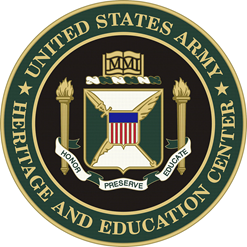 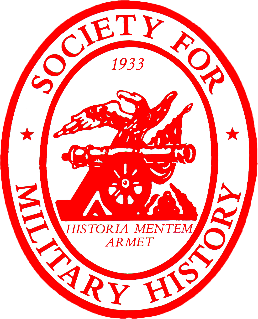 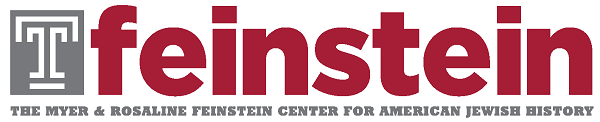 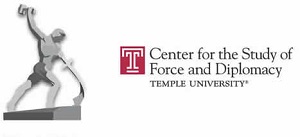 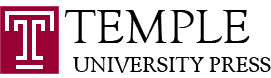 